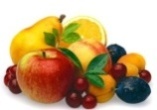 	Jedilnik 	Od 28. 9. do 2. 10. 2020Kuhinja si pridržuje pravico do spremembe jedilnika.                                                                                               Sadni krožnik sestavlja mešano sezonsko sveže sadje: jabolko, ananas, mandarina, hruška, banana, melona, pomaranča, klementina, jagode, marelice, paprika, korenček, k. zelje, ..   Otroci imajo ves čas na voljo vodo ali nesladkan čaj.DanZajtrkMalicaKosiloP.malicaPonedeljek28.9.Ovsen kruhSirni namazkakavsadno-zelenjavni krožnikGoveja juhaGovedinaPražen krompirPesa v solativodasadjegrisiniTorek29.9.mlečna prosena kašapolbeli kruhsadno-zelenjavni krožnikmehiška enolončnica z junčjim mesomsadne rezinepolbeli kruh vodaNavadni jogurtSreda         30.9.polnozrnat kruhribji namaz100% limonin sok -razredčensadno-zelenjavni krožnikšpageti po bolonjskozelena solataSirova štručkaČetrtek1.10.polbeli kruhpuranja šunkačajsadno-zelenjavni krožnikpiščančji ražnjičpire krompirzelenjava na žaruvodaBuhtelj z marmeladoPetek		2.10.makovkabela kavasadno-zelenjavni krožnikjunčja obarasladoledželvicasadje